ЗАЯВКА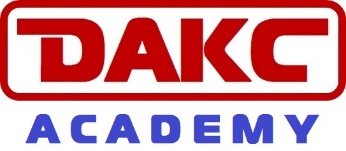 на участие в семинареУважаемые господа, заполните ниже приведенную информацию, которая будет использована для подготовки нашего предложения. Вся представленная информация, содержащаяся в заявке, будет рассматриваться как конфиденциальная. Заявку необходимо отправить: office@dakc-tek.com, aleykinv@gmail,comИнформация о нашей компании и представляемых нами услугах находится на www.daks-tek.comПримечание:Все строки заявки заполняются обязательноВ стоимость семинара не входит оплата проезда и проживания участников семинара._____________________________              _____________________               _______________________            Руководитель организации                                                    подпись                                                            Ф.И.О.Дата:Тема семинараНазвание организации Заказчика (полное)Адрес организации ЗаказчикаРеквизиты организации ЗаказчикаКонтактное лицоДолжность:_____________________ Ф.И.О.: ____________________________ Контактные данные:   тел.                       Email: Должность:_____________________ Ф.И.О.: ____________________________ Контактные данные:   тел.                       Email: Должность:_____________________ Ф.И.О.: ____________________________ Контактные данные:   тел.                       Email: Дата проведения семинара Количество участников  семинара Место проведения семинараНаправить заявку по  email: office@dakc-tek.com    Телефон. +38 050 410 91 08по  email: office@dakc-tek.com    Телефон. +38 050 410 91 08по  email: office@dakc-tek.com    Телефон. +38 050 410 91 08Данные на участников семинараДанные на участников семинараДанные на участников семинараДанные на участников семинараДолжность ФамилияИмяОтчествоДополнительная информацияДополнительная информацияДополнительная информацияДополнительная информация